Ashley Primary School Home Learning Schedule – Week 6Full details are in GCClass: JCStaff email contact/s: jcoult@ashley.s-tyneside.sch.ukStaff email contact/s: jcoult@ashley.s-tyneside.sch.ukDate WC: 8.2.21Theme: Holes/Decimals and PercentagesTheme: Holes/Decimals and PercentagesSession 1 (20-30mins)Session 2(1 hour)Session 3(20-30 mins)Session 4(1 hour)Session 5(20-30 mins)Session 6(1 hour)Monday Reading- Log into Myon and read your chosen book.Quiz when finished. You may want to read Holes this week-there is a pdf if you do Maths- Year 5 recap- Adding and Subtracting wholes and decimals Watch video and complete task sheetThis week’s spelling work is on prefixes  foreshadow, interact, interface, postpone, irrelevant, irredeemable,semi-conscious, hypersonic, translate, transnationalComplete the task sheetLiteracy Oak Academy online lesson-Holes L1https://classroom.thenational.academy/units/holes-by-louis-sachar-3d8eEngaging with the textFollow the instructions in the video pausing to complete the tasks in your books. Literacy-SPAGSubject, Object and Verb-Oak Academy online lessonFollow the instructions in the video pausing to complete the tasks in your books.Art and Design - Explore the costumes that have been designed for movies by reading the slides. Can you design you own? You may even do more than one! You have 2 days to complete this task.PE Fancy some Zumba?Try to complete 30 mins of exercise today either walking, jogging, biking, skating or skateboarding. You might even want to complete some Home Challenges in GCTuesday Reading- Log into myon and read your chosen book.Quiz when finished.Maths- Y6 Short Multiplication with decimals Watch Video and complete task sheetSpellings  Continue to learn your spellings and complete the task sheet explaining the meaning of the words Literacy Oak Academy online lesson-HolesAnalysing Setting L2Follow the instructions in the video pausing to complete the tasks in your books. Arithmetic- Assigned tasks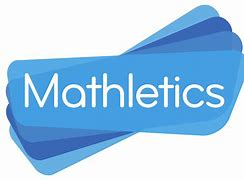 Art and Design - Explore the costumes that have been designed for movies by reading the slides. Can you design you own? You may even do more than one! You have 2 days to complete this task.PE Fancy some Zumba?Try to complete 30 mins of exercise today either walking, jogging, biking, skating or skateboarding. You might even want to complete some Home Challenges in GCWedReading- Log into myon and read your chosen book.Quiz when finished.Maths Y6 Short Division  with decimals Watch Video and complete task sheetContinue to learn your spellings Continue to learn your spellings and complete task shehttps://meet.google.com/fdf-cbvx-tkiet 3Literacy- Oak Academy online lesson-Holes L3To analyse character (1) Follow the instructions in the video pausing to complete the tasks in your books. Arithmetic-Multiply or Divide a Decimal by 10, 100 or 1000- the video will remind youTask sheet 7bComputing- Purple Mash 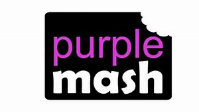 Complete the 2do ‘Influence and communication’ThursdayReading- Log into myon and read your chosen book.Quiz when finished.Maths Y6 Division to Solve ProblemsWatch Video and complete task sheetSpelling practise-Continue to learn your spellings and complete task sheet 4Literacy- Oak Academy online lesson-Holes L4To analyse character (2)Follow the instructions in the video pausing to complete the tasks in your books.Arithmetic- Times Tables Rock Stars Tables practise 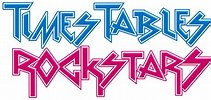 Literacy-SPAGActive and Passive, watch the video and complete the task sheet. FridayReading- Log into myon and read your chosen book.Quiz when finished.Maths Complete the end of unit task and see what you have learnedSpellingAsk an adult to test you on your spellings  words-Let me know how you get onLiteracy- Oak Academy online lesson-Holes L5To analyse the author’s use of Language Follow the instructions in the video pausing to complete the tasks in your books.French Simply follow the lesson put together by Mrs Smith  Free Time Friday!